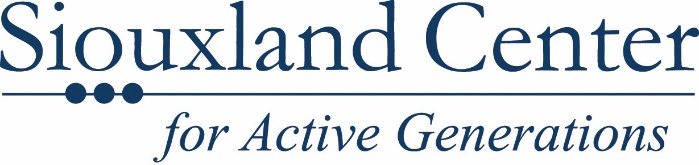 Homemade food prepared by Sandy WelchMeals are $5.25All Meals include choice of beverage and saladsServing from 11:30 – 12:30 Carry-out availableHomemade food prepared by Sandy WelchMeals are $5.25All Meals include choice of beverage and saladsServing from 11:30 – 12:30 Carry-out availableHomemade food prepared by Sandy WelchMeals are $5.25All Meals include choice of beverage and saladsServing from 11:30 – 12:30 Carry-out available      January 2019      January 2019      January 2019      January 2019MondayTuesdayWednesday Wednesday ThursdayFridayDecember 31               CLOSED        Happy Holiday’s1               CLOSED       Happy New Year2Hot Pork SandwichMashed Potatoes & GravyVegetableDessert2Hot Pork SandwichMashed Potatoes & GravyVegetableDessert3Chicken Fried ChickenMashed Potatoes & GravyVegetableDessert4TavernFrench FriesDessert7Potato SoupHam Salad SandwichDessert8Roast BeefMashed Potatoes & GravyVegetableDessert9Hot Turkey SandwichMashed Potatoes & GravyVegetableDessert9Hot Turkey SandwichMashed Potatoes & GravyVegetableDessert10GoulashGarlic breadCinnamon Roll11Beef StroganoffDessert14Chicken Spaghetti CasseroleGarlic BreadDessert15MeatloafBaked PotatoVegetableDessert16LasagnaGarlic BreadDessert16LasagnaGarlic BreadDessert17Broasted ChickenCheesy PotatoesVegetableDessert18Baked HamMashed Potatoes & GravyVegetableDessert21Country fried SteakMashed Potatoes & GravyVegetableDessert22 Pork LoinMashed Potatoes & GravyVegetableDessert23BBQ RibsBaked PotatoVegetableDessert23BBQ RibsBaked PotatoVegetableDessert24Chicken BreastRice PilafVegetableDessert25Beef StewDessert28Turkey Noodle SoupHam SandwichDessert29Hot Beef SandwichMashed Potatoes & GravyVegetableDessert30Liver OR HamFried PotatoesVegetableDessert30Liver OR HamFried PotatoesVegetableDessert31Salisbury SteakMashed Potatoes & GravyVegetableDessertFebruary 1Philly Steak SandwichOnion RingsDessert